Тренировки  по антитеррористической безопасности30 сентября 2022 г.  в дошкольном  отделении было проведено   учебно-тренировочное занятие по  отработке  алгоритма  действия  обучающихся, воспитанников и сотрудников    при  попытке  проникновения посторонних  лиц в  здание  образовательного     учреждения  Цель проведения тренировки:1.  Отработке  алгоритма  действия  обучающихся, воспитанников и сотрудников    при  попытке  проникновения посторонних  лиц в  здание  образовательного     учреждения.  2.Научить работников оценивать обстановку и принимать решение       при  попытке  проникновения посторонних  лиц в  здание  образовательного     учреждения 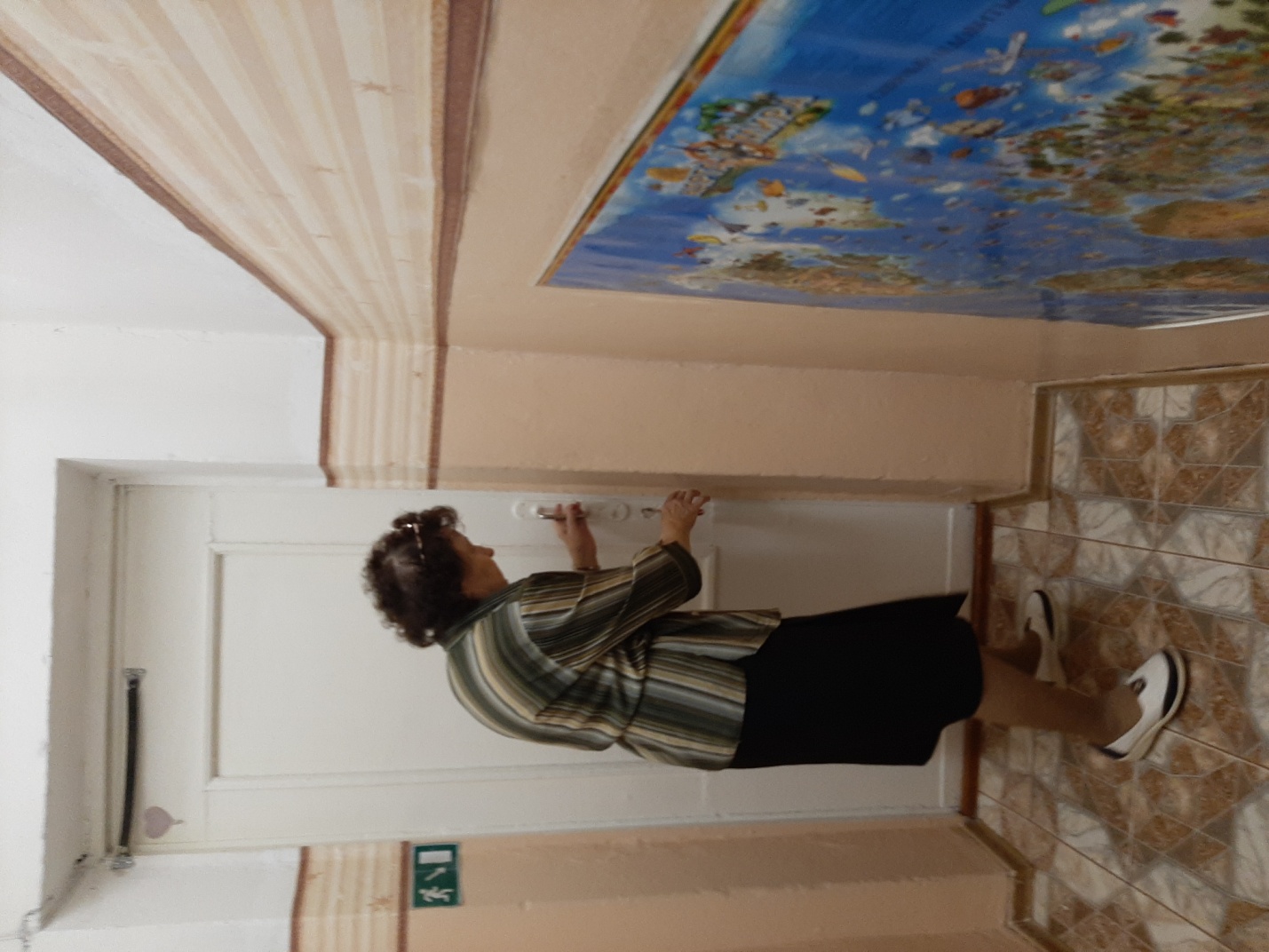 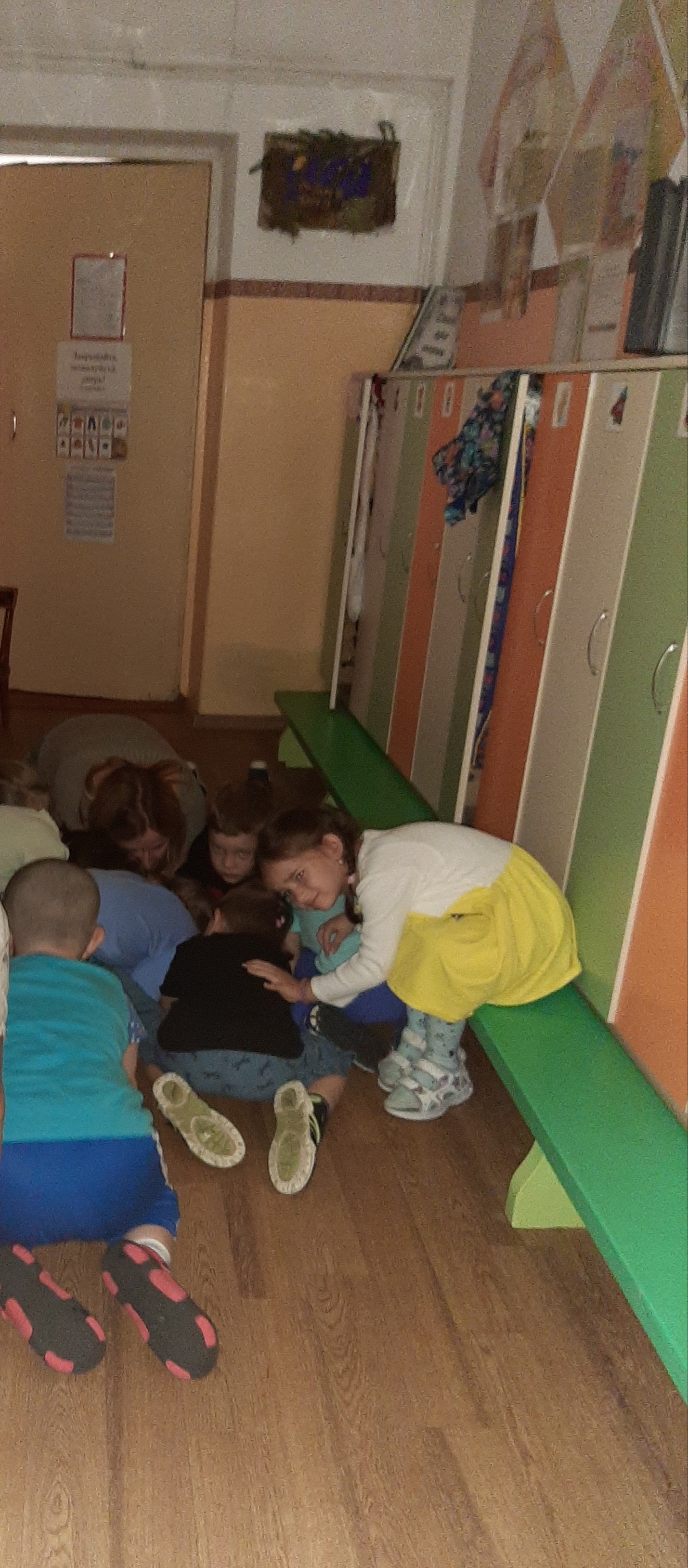 28 октября 2022 г.было проведено   учебно-тренировочное занятие по  отработке  алгоритма  действия  обучающихся, воспитанников и сотрудников     по действиям   в  чрезвычайных ситуациях (при пожаре, при обнаружении подозрительного предмета, похожего на взрывное устройство).Цель проведения тренировки:  отработка  действий  работников  дошкольного отделения МОУ СОШ №38  при возникновении  пожара  и при  обнаружении предмета, похожего на  взрывное  устройство.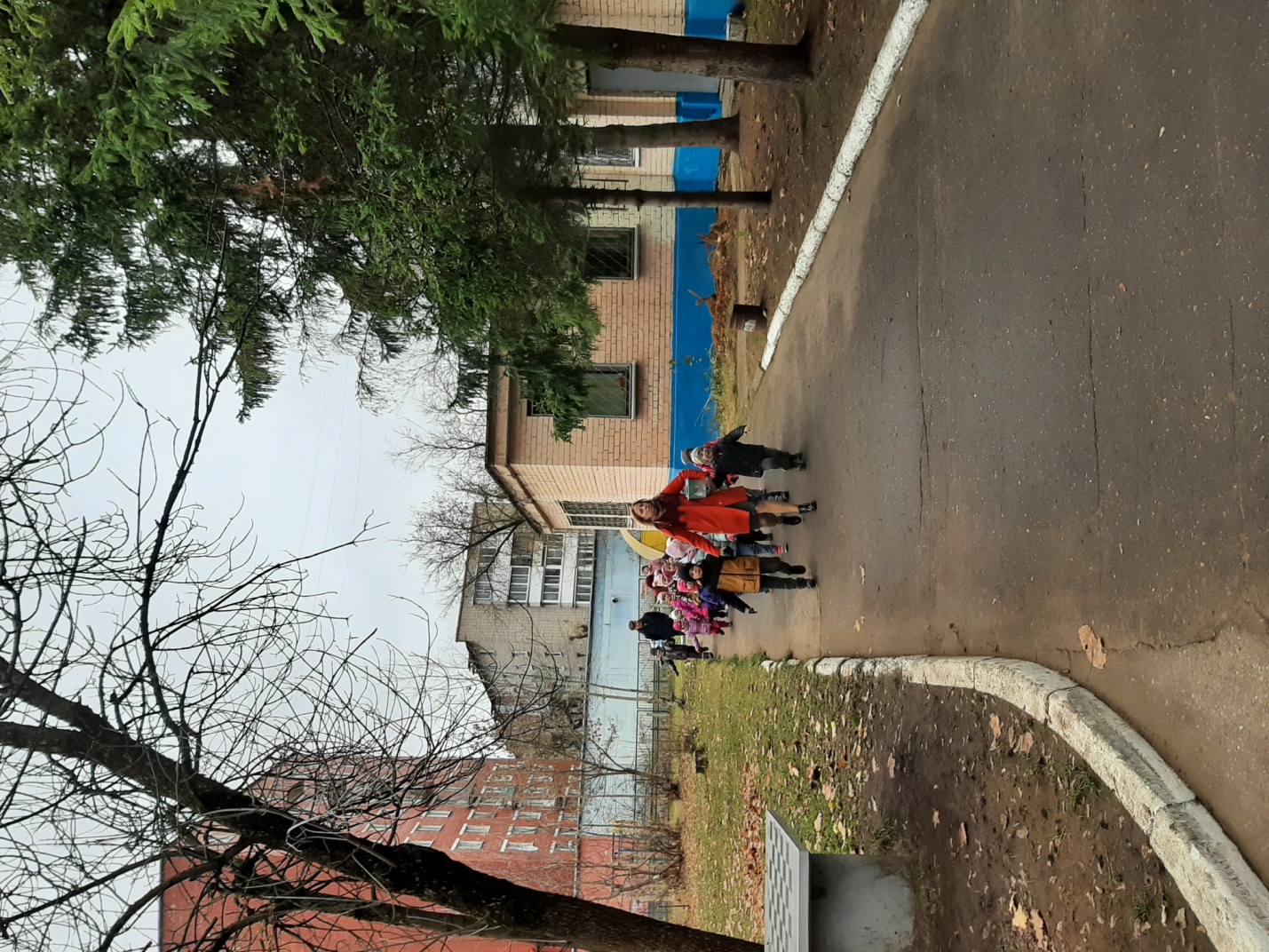 